  Appendix No. 1 to the Ordinance of the Rector of the UR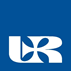           No. 27/2024  of April 05, 2024 R E G U L A T I O N S ON BENEFITS FOR STUDENTSOF THE UNIVERSITY OF RZESZÓWConsolidated texttaking into account the changes introduced by the Ordinance of the Rector of the UR No. 27/2024  of April 05, 2024I. GENERAL PROVISIONS§ 1The regulations of benefits for students specify detailed criteria and the procedure for granting benefits for students of the University of Rzeszów, the method of determining the amount of benefits and their payment, as well as the criteria and procedure for granting accommodation in Student Houses of the University of Rzeszów.Whenever the Regulations refer to:Law on Higher Education and Science – it is understood as the Act of 20 July 2018 Law on Higher Education and Science (Journal of Laws of 2023, item 742),Social Assistance Act - it is understood as the Act of 12 March 2004 on social assistance (Journal of Laws of 2023, item 901),Family Benefits Act – it is understood as the Act of 28 November 2003 on family benefits (Journal of Laws of 2023, item 519),Code of Administrative Procedure (KPA) – it is understood as the Act of 14 June 1960 Code of Administrative Procedure (Journal of Laws  of 2023, item 775)Act on Foreigners – it is understood as the Act of 12 December 2013 (Journal of Laws of 2023, item 519),  Income Tax Act – it is understood as the Personal Income Tax Act of 26 July 1991 (Journal of Laws of 2022, item 2647, as amended)Act on the Protection of Personal Data, it is understood as the Act of 10 May 2018 on the protection of personal data (Journal of Laws of 2019, item 1781),Act on Vocational and Social Rehabilitation and Employment of Disabled Persons is understood as Act on Vocational and Social Rehabilitation and Employment of Disabled Persons of 27 August 1997 (Journal of Laws of 2023, item 100, i.e.),Act on social insurance of farmers is understood as Act on social insurance of farmers of 20 December 1990 (Journal of Laws of 2023, item 208, i.e.)Act on the social insurance system is understood as Act on the social insurance system of 13 October 1998 (Journal of Laws of 2023, item 1009, i.e.)Regulations, it is understood as the Regulations on benefits for students of the University of Rzeszów,A student is understood as a student of first- and second-cycle studies and a third-cycle student, unless the provisions of the Regulations regarding the rights of a third-cycle student to benefits provide otherwise.The field of study is understood as fields of study at first-, second- and third-cycle studies,Penal Code (CC) is understood as the Act of 6 June 1997. Penal Code (Journal of Laws of 2022, item 1138, consolidated text, as amended),ASC, it is understood as the Appeal Scholarship Committee of the University of Rzeszów,SC, it is understood as the Scholarship Committee of the University of RzeszówUR, by which it is understood the University of Rzeszów,Vice-Rector is understood as Vice-Rector for Student Affairs and Education,The Vice-Rector's Office is understood as the Office of the Vice-Rector for Student Affairs and EducationDUR, it is understood as the Dormitory of the University of RzeszówSF, it is understood as the Scholarship Fund covering financial resources (grants) transferred to UR from the state budget for benefits referred to in Article 86(1)(1)-(4) of the Law on Higher Education and Science, and increases from other sources.§ 2Benefits for students paid from the funds of the SF are:a social scholarship,a scholarship for people with disabilities,Rector’s scholarship,an allowance.The benefits referred to in paragraph 1 may be received by a student who meets the conditions set out in the Law on Higher Education and Science and in these Regulations.§ 3The Rector, in consultation with the Student Self-Government of UR:divides in a given calendar year the subsidy transferred to the Rector's Finance Fund from the state budget for student benefits, with the proviso that the funds from the grant spent in a given year on the Rector's scholarships constitute no more than 60% of the funds spent in total in a given year on the Rector's scholarships, social scholarships and allowances,determines the amount of the social scholarship, the scholarship for the disabled, the Rector's scholarship, with the proviso that the total monthly amount of the social scholarship and the Rector's scholarship awarded to a student is not higher than 38% of the professor's salary,the minimum and maximum amount of the allowance.When determining the amount of benefits referred to in paragraph 1(b), the following shall be taken into account:the number of applicants who meet the formal requirements;the amount of funds available;planned expenditure;the method of dividing the financial resources at the university for student benefits referred to in the regulation of the competent minister.In accordance with the agreement referred to in paragraph 1, the Rector of UR transfers funds from the SF and ASC for the payment of granted benefits, with the proviso that the funds intended for the payment of the Rector's scholarship are transferred to no more than 10% of students of individual fields of study. § 4A student may receive all the benefits listed in § 2 section 1 at the same time.  A student studying simultaneously in several fields of study (including different universities) may receive the benefits listed in § 2 section 1 only in one field of study indicated by the student.If a given benefit is granted in more than one field of study or doctoral studies, the applicant informs the body that granted the benefit about this fact and submits a statement on the choice of field or doctoral studies (Annex 17 to the Regulations) at which he will receive it. The benefits referred to in § 2 clause 1 are granted:during first- and second-cycle studies, long-cycle Master’s degree studies; during third-cycle studies;to students who have obtained permission for short-term or long-term leave, subject to § 15 section 2, as well as students who pursue a part of the study program at another domestic or foreign university.The benefits referred to in § 2 clause 1 shall not be granted to:a student holding a Master's degree, Master of Engineering or equivalent,a student holding a bachelor's degree, engineer's degree or equivalent, if he resumes first-cycle studiesa student holding a doctoral degree,students who are:candidates for professional soldiers or professional soldiers who have taken up studies on the basis of a referral by a competent military authority and have received assistance in the union with education on the basis of the regulations on military service of professional soldiers,officers of state services in the candidate service or who are officers of state services, who have taken up studies on the basis of a referral or consent of the competent superior and have received assistance in connection with receiving education on the basis of the regulations on military service of professional soldiers;after the end of the last year of studies, also if the date of the diploma examination or the award of a doctoral degree was set after the end of the last academic year in which the last year of studies was carried out. The total period during which the benefits referred to in § 2 clause 1  are entitled shall be 12 semesters, irrespective of whether the student receives them, provided that, within that period, the following are entitled to the following studies:a. I degree - no longer than 9 semesters;b. II degree - no longer than 7 semesters.The total period referred to in paragraph 6 shall be extended by 2 semesters if the student has taken up long-cycle Master’s degree programmes, the duration of which is 11 or 12 semesters specified in the law.The period referred to in paragraphs 6 and 7 shall include all semesters started by the student at the studies referred to in paragraph 4a, including semesters falling during the period of taking leave referred to in Article 85 paragraph 1 point 3 of the Act, with the exception of semesters at subsequent first-cycle studies started or continued after obtaining the first bachelor's degree,  engineer or equivalent. In the case of programmes in several fields of study, semesters taken simultaneously are treated as one semester.If the disability appeared during studies or after obtaining a professional title, the benefit referred to in § 2 clause 1 b is granted for an additional period of 12 semesters. The provisions of paragraphs 6 and 8 shall apply mutatis mutandis.The provisions of paragraphs 5 to 9 shall apply mutatis mutandis to students who have studied or obtained professional titles abroad.A student applying for or receiving the benefits referred to in § 2 section 1 is obliged to inform the HEI about the occurrence of the circumstances referred to in paragraphs 2-10 immediately, no later than within 7 days from the date of their occurrence. II. APPLICATION FOR BENEFITS§ 5The benefits referred to in § 2 section 1 are granted at the student's REQUEST. Templates of applications are annexed to these Regulations, respectively:Annex no. 1 - application for a social scholarship,Annex  no. 2 - application for a scholarship for the disabled,Annex no. 3 - application for an allowance, Annex no. 4 - application for the Rector's scholarship for first-year students of first-cycle programmes and long-cycle Master’s degree programmes,Annex no. 5 - application for the Rector's scholarship for second-year students and above and for students of the first year of second-cycle studies,Annex no. 5a – application for the Rector's scholarship for doctoral students,• Annex no. 5-A – SCIENTIFIC ACHIEVEMENTS• Annex no. 5-B – ARTISTIC ACHIEVEMENTS,• Annex no. 5-C – SPORTS ACHIEVEMENTS.A student applying for the benefits referred to in § 2 section 1 declares that he has read an information clause resulting from Article 13 or Article 14 of Regulation (EU) 2016/679 of the European Parliament and of the Council of 27 April 2016 on the protection of natural persons with regard to the processing of personal data and on the free movement of such data, and repealing Directive 95/46/EC for natural persons, available on the website of the UR, constituting Annex 16 to the Regulations,  and that he fulfilled the information obligations resulting from the above-mentioned provisions of law towards persons from whom personal data was directly or indirectly obtained and included in the application in order to apply for benefits.  A student may authorize another person to perform any activities related to applying for benefits (in particular to submit the required statements, receive the decision). The authorization is effective in the case of notarized confirmation of the signature or confirmation of the authenticity of the signature by an employee of a public administration body or an employee of the UR (the template is attached as Annex 13).§ 6The student is obliged to:register an application for benefits in an electronic version, via the Virtual University system; print the application referred to in point a. and submit it in paper form together with the required attachments within the time limits referred to in § 7, respectively: applications for social scholarships, for people with disabilities and allowance in the Dean's Offices/Social Affairs Section of individual Colleges,applications for the Rector's scholarship in the Department of Education/Section of Social Affairs.A person recruited for the first year of studies at UR may submit an application for a benefit in paper form without prior registration in the Virtual University electronic system, in accordance with the application template attached to the Regulations, available to students on the UR website, with the proviso that after gaining access to the Virtual University system as a student of the University will register the application in the system, by October 10 in the winter semester / March 10 in the summer semester.The student is responsible for the timely submission of the application and the correct completion of the documents necessary to apply for benefits. Authorised persons verify the applications together with attachments and certify the conformity of any copies with the original. Certification shall take place in accordance with the rules set out in the KPA.If the application submitted by the student contains formal defects, the authorized employee has the right to inform the student in person, by phone, by post or by e-mail about the need to provide documents necessary to determine the right to benefit, within the time limit specified by the employee, but no later than by October 5 in the winter semester and March 5 in the summer semester,  of which an annotation is made in the student's application.If it is found at the meeting of the SC or ASC that the deficiencies in the application have not been filled in the mode referred to in paragraph 5, SC/ASC calls the student to complete the application within a period of not less than 7 days from the date of receipt of the call, under pain of leaving the application without consideration.III. APPLICATION DEADLINES § 7DEADLINES for submitting applications for benefits (in paper form) are as follows:SOCIAL SCHOLARSHIP and SCHOLARSHIP FOR PEOPLE WITH DISABILITIES:WINTER SEMESTER:until  the 15th of July for students of 2nd year and higher, until the 5th of October for student admitted to the 1st year,SUMMER SEMESTER:until the 31st of January,until the 5th of March for students admitted to the  1st year in the summer semester.RECTOR’S SCHOLARSHIP:until the 5th of October, until the 5th of March in case of MA/MSc students – 1,5 year studies. ALLOWANCES– immediately, not later than within 4 months from the date of the event giving entitlement to the benefit.If the time limits referred to in paragraph 1 fall on a public holiday, they shall be postponed to the next working day. IV. SOCIAL SCHOLARSHIP § 8The basis for granting a social scholarship is the difficult financial situation of the student.A social scholarship may be awarded to a student, whose monthly income per one person in the family does not exceed 45% of the minimum wage established as of January 1 of the year preceding the academic year in which the social grant is awarded, based on the Act of October 10, 2002 on the minimum wage (Journal of Laws of 2020, item 2207).The amount of monthly income per person in the student's family is determined from the calendar year preceding the academic year for which the benefit is to be granted (hereinafter: the base year), on the principles set out in the Act on Family Benefits, subject to Article 88 paragraph 1 of the Act. SC or ASC refuses to grant a social scholarship to a student whose monthly income per person in the family does not exceed the amount specified in Article 8(1)(2) of the Social Assistance Act, if the application for a social scholarship is not accompanied by a certificate issued by a social welfare centre or by a social services centre on the use of social assistance benefits by them or by members of their family in the year of submission of this application (template of the application for issuance  the certificate is attached as Annex 9-F to the Regulations). In case when a student referred to in paragraph 4 or members of his/her family do not receive social assistance benefits, SC or ASC:calls on the student to present the family's livelihoods and document them in the manner specified in § 6 sections 5 and 6.may grant a social scholarship to the student if he or she has documented the family's livelihood (Appendix 9-G – student's statement on sources of income).§ 9In particularly justified cases, a student may receive a higher social scholarship.In particular, the following circumstances shall be considered to be particularly justified: a. the applicant's use or maintenance of the family benefiting from the support of a social welfare centre in the form of permanent or periodic allowances in the current calendar year;b. orphanage of an applicant who is under 25 years of age.c. the applicant has reached the age of majority while in foster care and is under 25 years of age.§ 10Detailed rules for determining and calculating income in the student's family are set out in Annex no. 8 to the Regulations.The list of documents (certificates, statements) confirming the amount of income in the family, which a student is obliged to submit applying for a social scholarship, is specified in Annex no. 9 to the Regulations.    SC or ASC may request the student to supplement documents other than those specified in Annex no. 9, if it is necessary to clarify the circumstances being the subject of the proceedings aimed at determining the right to a social scholarship. § 11In the application for a social grant, the student is obliged to present all the circumstances affecting the determination of the right to grant it, which have arisen in the base year and after the base year, in particular:loss of income; obtaining income; changes in the number of family members (e.g. birth of a child, death of a family member, change of marital status, reaching the age of 26 by a student's siblings or a student child studying, obtaining by a student's siblings or a student child regardless of age, disability certificate or degree of disability; expiry of the validity of the certificate of disability or degree of disability due to the end of the period for which the disability was adjudicated, or  other causes).If the student presents additional documents regarding the financial situation of the family, confirming the occurrence of the circumstances referred to in paragraph 1 – model statement of Annex 11 to the Regulations:after the date of issuing the decision by SC on the requested benefit, but no later than within the deadline for the student to file an appeal, SC takes into account the indicated circumstances and issues an appropriate decision.after the expiry of the deadline for the student to file an appeal against the decision of the SC issued in this respect, the presented circumstances of the SC are taken into account when considering the student's application for granting benefits for the next semester in a given academic year, subject to paragraph c.   after the expiry of the deadline for the student to appeal against the decision of the SC issued in this respect, after the SC has re-established the income of the student's family  and finding that it does not entitle to the grant of the benefit, SC acts in accordance with the procedure laid down in Paragraph 34.§ 12A student who applies for a social scholarship for a summer semester in a given academic year:  submits an application for a benefit, together with documents confirming the income of his family (in accordance with Annex 9 to the Regulations), if he submits an application for the first time in a given academic year; orsubmits an application for a benefit, without the need to show the income of his family, if the income of his family, as well as its composition, has not changed after the date on which the decision on granting a social scholarship for the winter semester of a given academic year becomes final; orsubmits an application for a benefit together with documents confirming the change in financial situation (loss, obtaining income, change in the composition of the family), if the change took place after the date on which the decision on granting the social scholarship for the winter semester of a given academic year became final.V. SCHOLARSHIP FOR THE PEOPLE WITH DISABILITIES§ 13A scholarship for disabled persons may be awarded to a student, regardless of his/her family's income, for a confirmed disability:disability certificate,a certificate on the degree of disability,the decision referred to in Article 5 and Article 62 of the Act of 27 August 1997. on vocational and social rehabilitation and employment of disabled people (Journal of Laws 2024  item 44).    The student is obliged to attach a photocopy of the current decision referred to in paragraph 1, certified as compliance, to the application for a scholarship for persons with disabilities with the original in the manner provided for in the KPA.   The expiry of the validity of the decision referred to in paragraph 1 shall result in the loss of the right to a scholarship for persons with disabilities. In the event of receipt of the subsequent decision referred to in paragraph 1, the student re-submits the application for a scholarship for people with disabilities together with the current decision.§ 14The amount of the scholarship for disabled persons may depend on the degree of disability, whereby the degree of disability shall be understood as:an advanced degree of disability, which means: severe disability within the meaning of the provisions on vocational and social rehabilitation and employment of disabled persons; total incapacity for work and independent existence adjudicated on the basis of the provisions on social insurance and pensions from the Social Insurance Fund; permanent and/or long-term inability to work on the farm and to live independently adjudicated on the basis of the provisions on social insurance of farmers in order to obtain the benefits specified in these regulations, possession of a certificate on inclusion in the first group of invalids.moderate degree of disability, which means: disability to a moderate extent within the meaning of the provisions on vocational and social rehabilitation and employment of disabled persons; total incapacity for work adjudicated on the basis of the provisions on pensions from the Social Insurance Fund; possession of a certificate on inclusion in the second group of invalids.light degree of disability, which means: mild disability within the meaning of the provisions on vocational and social rehabilitation and employment of disabled persons; partial incapacity for work adjudicated on the basis of the regulations on pensions from the Social Insurance Fund; possession of a judgment on inclusion in the III group of invalids.VI. RECTOR’S SCHOLARSHIP§ 15The Rector's scholarship is awarded to a student admitted to the first year of studies in the year of passing the maturity exam, which is:a. a laureate of an international Olympiad or a laureate or finalist of a central Olympiad referred to in the regulations on the school education system.b. a medallist of at least a sports competition for the title of Polish Champion in a given sport referred to in the regulations on sport.The Rector's scholarship may be awarded to a student of at least the second year of first cycle studies, long-cycle Master’s degree studies and third cycle studies, as well as a second cycle student who in the academic year preceding the academic year for which the benefit is to be granted, and in the case of a second cycle student –  of 1.5 year studies, in the last completed semester preceding the semester for which the benefit is to be awarded:has achieved outstanding academic results, scientific or artistic achievements, or sports achievements in competition at least at the national level, subject to paragraph 3,has fulfilled all the conditions provided for in the Study Regulations and the study programme, required to complete a year of study or a semester in the case of 1.5-year second cycle studies.A student applying for the Rector's scholarship, regardless of scientific, artistic and sports achievements, must demonstrate outstanding academic results referred to in Appendix 7 § 4 to the Regulations. The Rector's scholarship may be awarded to no more than 10% of students of a given field of study, and if the number of students in the field of study is less than 10, the Rector's scholarship may be awarded to 1 student, with the proviso that when determining the number of 10% of students receiving the Rector's scholarship, students referred to in paragraph 1 are not taken into account.The Rector's scholarship is not granted to a student who:has not demonstrated outstanding academic results, despite having achieved scientific, artistic or sporting achievements, is conditionally enrolled for the next year of studies – in the academic year for which the scholarship is to be awarded;repeats the year of studies or resumes studies after being removed from the list of students due to failure to pass the year – in the academic year for which the scholarship is to be awarded; met the conditions constituting the grounds for refusing to grant the scholarship specified in § 4 sections 5-8 of the Regulations. according to the ranking list, scored 0 points. In the cases referred to in paragraph 5 a-d, the student receives 0 points on the ranking list, despite obtaining outstanding learning results and achievements indicated in the application.§ 16Detailed rules for the evaluation of applications for the Rector's scholarship, including types of scientific, artistic and sports achievements and a list of documents confirming the achievement indicated in the application, are set out in Annex No. 7 to these Regulations. When evaluating applications for the Rector's scholarship, the point method is used, awarding points for each reported and documented achievement, in accordance with the criteria set out in Annex 7 to the Regulations.SC or ASC may request the student to supplement documents other than those specified in Annex 7, if it is necessary to clarify the circumstances being the subject of the proceedings aimed at determining the right to the Rector's scholarship. § 17Ranking lists:is determined jointly for full-time and part-time students of a given field of study, separately for first cycle, second cycle, long-cycle Master’s degree studies and third cycle studies, in order from highest to lowest;shall be communicated to the students within 7 days from the date of the meeting of the SC.After evaluating the applications, the SC creates a preliminary ranking list at the first meeting in a given semester.Within 5 days of the announcement of the preliminary ranking list, students have the opportunity to present SC inconsistencies in the assigned points.Achievements presented by the student after determining the initial ranking list not shown in the original application are not subject to assessment in accordance with Annex No. 7 (also applies to achievements presented by the student for the first time until appeal against the decision of the Rector's scholarship).At the next meeting of the semester, SC:sets the figure of 10 % of students in a given field of study, separately for each level of study, in accordance with the following rules:100% of students in a given field of study are assumed to be the number of students - as of 1 October - in the winter semester of a given academic year and the number of students - as of March 1 – in the summer semester of a given academic year.if 10 % of the students in a given field are non-integer, rounding down to a whole number shall apply.creates the final ranking list of applications for the rector's scholarship, after verification of the initial ranking list, on the basis of justified student applications referred to in paragraph 3,determines the number of students who, according to the final ranking list, are in the group 10% of the number of students at a given level of study, with the proviso that if, after determining the number of 10% of students in a given field, the final ranking list of students in a given field includes a group of applicants with the same number of points that would result in exceeding the number of 10% of the field of study, none of these persons is entitled to receive the benefit. Persons entitled to receive the benefit are then persons with a number of points higher by at least 0.1 points. A student who, according to the final ranking list, qualified for the top 10% of students in more than one field of study, is obliged to report this fact to the Education Department / Social Affairs Section within 3 days of the announcement of the above-mentioned lists, at the same time choosing the field of study in which he will receive the benefit. VII. ALLOWANCE§ 18The aid may be granted to a student who has temporarily found himself in a difficult life situation.The application for aid must be submitted immediately, but no later than by the deadline of 4 months from the date of the event justifying its granting.In the application for the grant of the student, the student justifies the fact of temporarily remaining in a difficult life situation caused in particular by: serious illness of the student or a member of their immediate family, death of the closest family member, birth of a child, as well as a result of a random event, e.g. theft, fire, flood. The circumstances indicated in the application are obliged to be confirmed by the student with an appropriate document. In the case of documents in a foreign language, confirming the circumstances of a difficult life situation presented by the student, their certified translation should be submitted by a sworn translator entered on the list of sworn translators of the Ministry of Justice of the Republic of Poland. In justified cases, SC or ASC may waive the request for translation referred to in paragraph 4, provided that the document was drawn up in English or if the student submits another document issued in Polish by the relevant institution to confirm the facts covered by the document in a foreign language.§ 19 A student may receive an allowance twice in an academic year.The amount of the grant is determined by SC, in the scope of min. and max. the amount specified in the Agreement referred to in § 3 section 1 of the Regulations.VIII. BENEFITS FOR FOREIGN STUDENTS§ 20Foreigners who are UR students may apply for a scholarship for the disabled, an allowance and a rector's scholarship on the terms applicable in these Regulations.  A foreigner who is a student of UR and meets at least one of the following conditions may apply for a maintenance scholarship:a. is a citizen of a Member State of the European Union, the Swiss Confederation or a Member State of the European Free Trade Agreement (EFTA) – a party to the Agreement on the European Economic Area and their family members residing in the territory of the Republic of Poland or a citizen of the United Kingdom of Great Britain and Northern Ireland referred to in Article 10(1)(b) or (d) of the Agreement on the withdrawal of the United Kingdom of Great Britain and Northern Ireland from the European Union and the European Atomic Energy Community (OJ EU L 29, 31.01.2020, p. 7, as amended. d.6)), and members of his family living in the territory of the Republic of Poland:who is a self-employed person or an employee referred to in Article 2(5) and (7) of the Act of 14 July 2006 on entry, stay and exit from the territory of the Republic of Poland of citizens of European Union member states and members of their families (Journal of Laws of 2021, item 1697),who retains the right of residence in the cases referred to in Article 17 of the above-mentioned Act,has the right of permanent residence.b. has been granted a permanent residence permit or a long-term resident of the European Union;c. temporary residence permit in view of the circumstances referred to in Article 159(1) or Article 186(1)(3) or (4) of the Act of 12 December 2013 on Foreigners (Journal of Laws of 2021, item 2354 and 2022, item 91);d. has refugee status granted in the Republic of Poland or is entitled to temporary protection or subsidiary protection in the territory of the Republic of Poland;e. holds a certificate confirming knowledge of Polish as a foreign language, as referred to in Article 11a(2) of the Act of 7 October 1999 on the Polish Language (Journal of Laws of 2021, item 672), at least at the C1 language proficiency level;f. has a Pole's Card or is a person who has been issued a decision on the confirmation of Polish origin;g. is a spouse, ascendant or descendant of a citizen of the Republic of Poland, residing in the territory of the Republic of Poland;h. has been granted a temporary residence permit in connection with the circumstances referred to in Article 151(1) or Article 151b(1) of the Act of 12 December 2013 on Foreigners, or is staying in the territory of the Republic of Poland in connection with the short-term mobility of a researcher under the conditions set out in Article 156b(1) of that Act, or holds a national visa for the purpose of scientific research or development.IX. SCHOLARSHIP COMMITTEES§ 21The procedure for granting the benefits referred to in Paragraph 2(1) shall be conducted at first instance by the SC and at second instance by the ASC. By 15 September, the UR/PhD Students' Self-Government shall submit an application to the Rector of UR to appoint for a given academic year the committees referred to in paragraph 1 and for transferring to them the powers to grant the benefits referred to in § 2 section 1. Students shall constitute a majority of the composition of the committees referred to in paragraph 1.The SC consists of:2 students from each College (delegated by the Student Self-Government),1 PhD student (delegated by the PhD Student Self-Government),1 employee of the Dean's Office from each College (delegated by the Dean of the College), who is also a member of the Team referred to in § 23 section 1 a,3 employees of the Department of Education /Social Affairs Section (delegated by the Vice-Rector).The ASC consists of:1 student from each College (delegated by the Student Self-Government), 1 PhD student (delegated by the PhD Student Self-Government),1 employee of the Department of Education (delegated by the Vice-Rector),           SC members cannot be members of ASC at the same time.The headquarters of SC and ASC is the Department of Education /Social Affairs Section.§ 22The activities of SC and ASC shall be supervised by the Rector.  The rector, by way of an administrative decision, may revoke the decisions of the commission referred to in § 21 clause 1 issued contrary to the provisions of law, acting ex officio in this respect; § 34 clause 1 shall apply mutatis mutandis.§ 23As auxiliary units of SC, the following shall be formed:in each College, Teams for social scholarships, for people with disabilities and allowances, which include employees of the Dean's Office of the College.The Rector's scholarship team, which consists of employees of the Department of Education /Social Affairs Section.             The tasks of the Team referred to in paragraph 1a shall include:accepting applications for social scholarships for people with disabilities and allowances.analysis of applications for social scholarships for people with disabilities and allowances in terms of the completeness of the documents on which benefits are based.informing students (in person, by phone, by post via e-mail) about the need to provide documents necessary to determine the right to a social grant, for disabled people or an allowance,calculating the amount of income in the student's family, in the case of applications for a social scholarship,supplementing applications for social scholarships for people with disabilities and allowances for official annotations, and entering the applications into the dean's office system,preparing a list of payments of benefits granted by SC, i.e. social scholarship, for the disabled and allowances,               accepting appeals against the decision of the SC on granting social scholarships, for people with disabilities, allowances and transferring them to the headquarters of the SC together with the case files within 7 days from the date of receipt of the appeal,  entering and updating data in the Dean's Office system and in the POL-on system. archiving documents concerning benefits. The tasks of the Team referred to in paragraph 1b include:accepting applications for the Rector's scholarship,analysis of applications for the Rector's scholarship in terms of completeness of documents constituting the basis for granting the benefit, informing students (in person, by phone, by post via e-mail) about the need to supplement the documents necessary to determine the right to the Rector's scholarship,supplementing applications for the Rector's scholarship with official annotations, determining the number of points for individual achievements and outstanding learning results in accordance with Annex 7 to the Regulations, as well as entering the applications into the dean's office system,preparing a list of payments for the Rector's scholarship in accordance with the list of persons to whom SC has granted the benefit,accepting appeals against the decision of the National Revenue Committee on granting the Rector's Scholarship and forwarding them to the competent authority together with the case files within 7 days from the date of receipt of the appeal,  entering and updating data in the Dean's Office system and in the POL-on system.archiving benefit documents. § 24The tasks of SC include:establishing preliminary ranking lists of students applying for the Rector's scholarship, examining applications for social scholarships, grants for disabled persons and Rector's scholarship,calling for supplementing documents within not less than 7 days from the receipt of the request, incomplete or incorrectly completed application,establishing the final ranking lists of students applying for the Rector's scholarship,drawing up individual decisions on granting or refusing benefits as well as requests to supplement documents and their delivery to students within the time limit specified in § 26 section 2 a,amendment of the contested decision on the award of benefits or its revocation, if the SC considers that the appeal in this case in its entirety deserves to be upheld,         informing the Rector about violations of these Regulations, The tasks of ASC include: examining appeals against SC's decisions, drawing up individual decisions on granting or refusing to grant benefits and delivering them to students within the time limit specified in § 26 section 2 a,forwarding documentation in connection with the complaint against ASC decisions to the competent administrative court,informing the Rector about violations of these Regulations.   § 25The first meeting of SC/ASC shall be convened by the Rector. Each member of SC/ASC appointed to the committee in a given academic year shall sign an authorization to process personal data.At the first meeting in the new academic year, the members of the committee elect from among themselves the chairman, vice-chairmen and secretaries of the committee, in an open vote (for each candidate separately) by a simple majority of votes. The meetings of the SC/ASC shall be chaired by its chairman or vice-chairman indicated by the chairman. Meetings of the SC/ASC shall be held on dates determined by the chairmen of individual committees once a month, unless no motions falling within the competence of the SC/ASC are submitted to the seat of the committee.In justified cases, the chairman of the SC or ASC may decide to convene a meeting of the committee remotely.Decisions of the committee shall be taken by majority vote, with the chairman having the casting vote (in the event of a tie, for and against), with at least half of its members participating. Decisions of the committee shall be signed by the chairman or the Vice-President acting under his authority.The Chairman or Vice-Chairman, acting under his authority, may make decisions on matters concerning student benefits referred to in § 2 clause 1, not regulated in these Regulations.A member of the scholarship committee who is personally interested in the decision or if other circumstances that may raise doubts as to their impartiality are substantiated shall be excluded from consideration of the case at the meeting. Minutes of the committee's work shall be drawn up in each case, signed by the chairman, the secretary of the committee and the members of the committee present at the meeting who take part in the meeting.In the event of graduation, removal from the list of students, resignation from membership in the committee or dismissal of a member of the committee by the Rector, supplementing its composition takes place in the manner specified in § 21.Members of the committee may dismiss the Chairman by an absolute majority from the function performed in the presence of 3/4 of the full committee. In justified cases, the Rector may, on his own initiative or at the request of the President of the committee, dismiss a member of the committee. X. BENEFITS GRANTING PROCEDURE§ 26Decisions on granting or refusing to grant benefits, which are taken by the SC (in the first instance) or respectively ASC (in the second instance) are administrative decisions.The decisions referred to in paragraph 1 shall be delivered to students:     in person at the Dean's Office of the relevant College or in the Department of Education/Section of Social Affairs from 7 to 14 days after the meeting of the committee;	orin accordance with the provisions set out in § 39 or § 391 KPA. Students are notified about the date of personal receipt of the decision in the form of announcements on information boards or on the UR website.§ 27The student has the right to appeal against the decision of the SC taken in the first instance within 14 days from the date of the receipt of the decision. The student submits an appeal through the SC to the Dean's Office of the College (in the case of social scholarship, for the disabled, allowances) or in the Department of Education/Section of Social Affairs (in the case of the Rector's scholarship). The template of the appeal is attached as Annex 6 to the Rules of Procedure.   During the time limit for lodging an appeal, a party may waive the right to appeal against the decision of SC. On the date of the delivery of the declaration of waiving the right to appeal to SC by the last party to the proceedings, the decision becomes final, which means that the decision is immediately enforceable and there is no possibility of appealing against the decision to the Voivodship Administrative Court.If the right to appeal is exercised, the decision taken in the appeal proceedings may be appealed by the student to the Provincial Administrative Court in Rzeszów. The student submits the complaint through ASC within 30 days from the date of receipt of the decision. § 28Procedure for examining applications for SOCIAL SCHOLARSHIP, SCHOLARSHIP FOR THE DISABLED PERSONS AND ALLOWANCES shall be as follows:at the first meeting in a given semester, regarding the consideration of the above-mentioned applications, the SC considers applications submitted up to the date of the committee meeting, at the next meetings SC considers:applications after formal deficiencies have been filled in applications,applications submitted after the date of the SC meeting referred to in point a.ASC examines appeals against decisions taken by SC regarding the above-mentioned benefits. If the student presents in the appeal new circumstances affecting the right to benefit, occurring before the date of issuance of the contested decision by SC (not specified in the application), ASC acts in accordance with § 11 clause 2.   SC/ASC grants benefits to students who have met the criteria to receive it, in the case of:submitting applications within the order period specified in § 7 clause 1;submitting applications after the deadline specified in § 7 clause 1, unless the funds of the SF allocated for this purpose have been allocated. § 29The procedure for examining applications for the RECTOR's SCHOLARSHIP is determined as follows:   at the first meeting in a given semester, SC:examines applications for the Rector's scholarship by making an assessment in accordance with Appendix 7 to the Regulations, submitted in accordance with the deadlines specified in § 7 section 1 of the Regulations, prepares preliminary ranking lists of students applying for the Rector's scholarship based on the number of points awarded,at the next meeting in a given semester, SC:prepares final ranking lists of students applying for the Rector's scholarship on the basis of the number of points awarded, taking into account justified reports of inconsistencies in the preliminary ranking lists, sets the number of 10% of students in a given field,grants the benefit to students who are in the group of 10% of students in the field of study,distributes the funds of the SF taking into account the amount of the benefit, determined by the Agreement referred to in § 3 section 1 of the Regulations and the number of 10% of students of the faculty;   ASC examines appeals against decisions taken by SC on granting the Rector's scholarship referred to in points a and b, subject to § 17 section 5, after the end of the appeal proceedings regarding the award of the Rector's scholarship, referred to in point c, SC shall consider applications for scholarships submitted after the deadline specified in § 7 section 1 and grant the benefit to students who are in the group of 10% of students of the faculty, unless the funds of the SF allocated for the Rector's scholarship for 10% of students of a given field of study have not been allocated.§ 30SC informs students of information in the case of allocation of SF funds for individual benefits, including the Rector's scholarship for 10% of students of a given field of study and level of study.§ 31DURATION OF  BENEFITS shall be as follows: Applications submitted by 5 October:the social scholarship is awarded for the winter semester, i.e. a period of 5 months, from October to February,a scholarship for people with disabilities is awarded for an academic year, i.e. a period of 9 months from October to June, and if the last year of studies, according to the study schedule, lasts a semester, for a winter semester, i.e. a period of 5 months, from October to February, however, for a period not longer than the period of validity of the certificate confirming disability, the Rector's scholarship is awarded for the academic year, i.e. the period of 9 months from October to June, and if the last year of studies, according to the study schedule, lasts a semester or applications of students of 1.5-year second cycle studies, the benefit is granted for the winter semester, i.e. a period of 5 months, from October to February. Applications submitted by 5 March:social scholarship is awarded for the summer semester, i.e. a period of 4 months, from March to June,Rector's scholarship; in the case of second cycle students of 1.5-year studies, the benefit is granted for the summer semester, i.e. a period of 4 months, from March to June. Applications submitted after the deadlines specified in points a to b:the benefits referred to in Paragraph 2(1) a-c shall be granted from the month following the month in which the application was submitted; In the case of an application for a scholarship for disabled persons accompanied by a new disability degree certificate obtained after these dates, the benefit is granted from the month in which the application was submitted.in the case referred to in § 11(2a), the SC shall grant the benefit from the month following the month in which a document is attached to the application showing circumstances affecting the granting of the benefit, occurring before the date of the application (not shown by the date of the SC decision) If benefits are granted by ASC, the period of granting benefits is determined in accordance with points a-c, with the proviso that if the student presents in the appeal new circumstances affecting the award of the benefit, occurring before the date of submission of the application (not shown in the original application), the scholarship is awarded from the month following the month in which the appeal was submitted.ALLOWANCE is a one-off benefit. § 32The benefits referred to in § 2 clause 1 points a-c are paid monthly with the restriction, that scholarships for October may be paid in November, and in the case of benefits awarded from the summer semester, scholarships for March may be paid in April of a given academic year, in particular: payment of the granted benefits is made by transfer to the account indicated by the student by the 25th of each month, the condition for the payment of benefits is the receipt by the student of the decision on granting the benefit. XI. LOSS OF ENTITLEMENT TO BENEFITS§ 33 The student loses the right to the benefits granted in the case of:removal from the list of students, subject to paragraphs 4-5,obtaining a bachelor's degree, engineer's degree or equivalent, if he resumes first cycle studies, also in the case of holders of professional titles obtained abroad,obtaining a professional title of master's degree, master engineer or equivalent, also for holders of professional titles obtained abroad,exceeding the period of study referred to in § 5 section 6-9,obtaining the right to receive benefits in another field of study, including another university (date of issuing the decision on granting the benefit). voluntary resignation from received benefits,the occurrence of the circumstances referred to in § 22 clause 2.the occurrence of the circumstances referred to in § 13 section 5. In the event of the circumstances referred to in paragraph 1 e-h, the competent committee shall resume the proceedings concluded with the final decision on the award of the benefit and decide on the merits of the case in accordance with the Code of Civil Procedure. The decision to grant the benefit shall expire on the last day of the month in which the circumstance referred to in paragraph 1 occurs and the benefits granted shall be paid in full for that month.In the event of removal from the list of students, the payment of benefits granted to the student shall be suspended from the month following the month in which the student was removed from the list of students. The student loses the right to suspended benefits on the day of removal from the list of students by a final decision.In the event that the decision to delete is repealed, payment of the withheld benefits shall be resumed from the next month with compensation for the period of withheld payment.§ 34The student who has unduly received a benefit shall be obliged to return it, the following being considered in particular:a. the benefit paid despite the occurrence of the circumstances referred to in § 33 clause 1, if the student was informed about the lack of the right to receive it,b. benefit granted and paid on the basis of false data or in other cases of conscious or unconscious misleading of SC/ASC by the student.In the event of a justified suspicion as to the occurrence of the circumstances referred to in paragraph 1, the Rector of the UR shall suspend the payment of the benefit granted. The Committee summons the student to provide an explanation on this matter. SC/ASC may, in the cases specified in the KPA, resume the procedure for the award of benefits.             After conducting the proceedings as a result of its resumption and finding that the student received the benefit on the basis of false data, false documents or statements, the authority granting the benefit shall revoke the previous decision and call on the student to return the unduly received benefits.If the University obtains information generated from the POLON system about the student receiving benefits in two fields, paragraphs 2-4 shall apply accordingly. § 351. The student does not lose the right to receive the benefits granted in the academic year, in which they:a. obtained permission for short-term or long-term leave, b. obtained permission to repeat the year/semester,c. obtained consent for conditional entry for the next year/semester of studies,d. carries out part of the study program at another domestic or foreign university.XII. ACCOMMODATION IN DORMITORIES OF UR§ 36A UR student or a person admitted to study at UR, whose daily commute to UR makes it impossible or significantly difficult to study due to the distance of the student's residence from the university can apply for a place in DUR, with reservation of paragraph 3.   A student/person admitted to study at UR may also apply for accommodation of a spouse or child in DUR.Priority in receiving a place in DUR is given to a student who meets at least one of the following criteria:a. is a single parent or pregnant, b. has a certified disability or is chronically ill, c. is a complete orphan,d. is an active member of the Student Self-Government,e. is a foreigner whose place of permanent residence is outside Poland.a place in the DUR may not be granted to a person who, being a resident or guest of the DUR, has not complied with the rules set forth in the Regulations of the Student Residences.§ 37Accommodation in DUR is awarded based on the application of	 the student's/ a person admitted to study at UR. The template of application shall be annex no. 14 to the Regulations.A student/person admitted to study at UR applying for accommodation declares in the application that he has read the information clause resulting from Article 13 or Article 14 of Regulation (EU) 2016/679 of the European Parliament and of the Council of 27 April 2016 on the protection of individuals with regard to the processing of personal data and on the free movement of such data, and repealing Directive 95/46/EC for natural persons,  available on the UR website, constituting Annex 16 to the Regulations.  A student/person admitted to study at UR may authorize another person to perform all activities related to applying for accommodation, in particular to submit an application. The authorization is effective in the case of notarized confirmation of the signature or confirmation of the ownership of the signature by an employee of a public administration body or an employee of UR(the template - Annex 13 to the RegulationsIn the application referred to in paragraph 1, the student:a. indicates DUR in which he/she would like to live, from among those available at UR:- DUR FILON -ul. Cicha 4, - DUR LAURA - ul. Cicha 2, - DUR OLIMP - ul. Siemieńskiego 17, - DUR MERKURY - ul. Ćwiklińskiej 2 b,- HILTON -Ćwiklińskiej 2 c Street, b. indicates the distance in km from the place of residence to Rzeszów according to Google Maps in a straight line,c. indicates the type of room i.e.:- A 2-person room,- A family room with spouse or child,- A student self-government room (for active members of the Student Government),- A single room if it meets at least one of the conditions specified in § 36 para. 3 a-b.In the case of meeting the prerequisites for the granting of a place in the DUR referred to in § 36 paragraph 3, the student shall attach to the application an appropriate document confirming meeting the criterion (copy, original for inspection).The application for a place in DUR for the student/person admitted to study at UR shall be submitted in person or through the Polish postal service to the Department of Education/Section of Social Affairs (building A1 room 36, 16 c Rejtana St.) within the deadlines specified in § 38.If the student/person admitted to study is a foreigner residing permanently outside Poland, there is a possibility to submit the application via e-mail to eczanerle@ur.edu.pl by attaching a pdf file - signed application.  In case of resignation from applying for a place in DUR after submitting the application, the Social Affairs Section/Department of Education should be immediately informed - in person, by phone or by e-mail.§ 381. THE DEADLINES for the submission of applications for a place in the DUR are set as follows:a. those admitted to study from the winter semester and students of higher years of study, applying for a place in DS. for the first time:- 1st round - by 2.08- 2nd round - until 20.09b. persons admitted to study from the summer semester and students of higher years of study, applying for a place in DUR for the first time - until 20.02.§ 39Rector's Plenipotentiary for DUR from July 30 to February 15  sets the number of vacancies in individual DUR in the following academic year:for UR students and persons admitted to study at UR applying for accommodation (including for active members of the Student Self-Government),students - participants of international student exchange programs between universities, in accordance with the demand reported to the Education Department/Social Affairs Section.The number of vacant places referred to in paragraph 1, point a, is updated by the Social Affairs Section of the Education Department on the basis of information from the Heads of each DUR as of the date of consideration of applications.The Vice-Rector, at the request of the head of a given unit, may allocate places- in the DUR for other participants of education in UR than those specified in paragraph 1.§ 40Decisions on granting a place in DUR for persons indicated in § 39 par. 1 pt. a, are made by the Rector's Plenipotentiary for DUR, until the limit of free places referred to in § 39 par. 1 is exhausted.Decisions referred to in paragraph 1 are not administrative decisions within the meaning of the Code of Administrative Procedure. Applications for a place in DUR are considered within 7 days:a. from the expiration of the deadlines referred to in § 38. b. from the date of submission of the application, if the application is submitted after the beginning of the winter or summer semester of the academic year. In the event that the number of applications exceeds the number of available places in the DUR, the allocation of a place in the DUR is determined by the distance of the student's residence from UR. The Social Affairs Section of the Education Department draws up a list of applicants for a place in a given DUR according to distance (in km) from the longest to the shortest, on the basis of which the Rector's Plenipotentiary for DUR decides on the allocation of a place in DUR until vacancies are filled in each DUR.5. Persons who did not receive a place in the DUR indicated in the application shall be included in the reserve list. The allocation of a place is possible in the event of resignation from a place in the DUR of persons who have obtained the right to live in the DUR.6. Lists of persons who received a place in DUR in individual dormitories and lists of persons on the reserve list are approved by the Rector's Plenipotentiary for DUR and forwarded to the managers of individual DUR.7. The decision to allocate a place for persons on the reserve list is made by the head of the respective DUR and forwards to the Social Affairs Section of the Education Department the current list of persons who have confirmed residence in DUR:a. from the winter semester - by 20.09 and by 15.10.b. from the summer semester - by 15.03.8. Participants of international student exchange programs between universities receive a place in DUR (without the obligation to submit an application) for the period of realization of studies at UR on the basis of the list provided to DUR managers from the Department of Education/Section of Academic Exchange and Foreign Students. § 41The student/admitted student shall receive information about the granting/not granting of a place in DUR by email, within 5 days from the date of consideration of applications:to the university email address - in the case of students, to the email address indicated in the recruitment process - in the case of persons admitted to the university.the student/person admitted to the university, within 7 days from the date of receipt of information on the allocation of a place in the DUR:personally confirms residence in DUR with the DUR manager by paying the deposit referred to in § 3 of the Regulations of DUR to the student's sub-account generated by the DUR manager, in an amount equal to one month's fee for the assigned place in DUR in accordance with the regulation of the UR Rector.signs an accommodation contract.In the event that it is not possible to confirm the accommodation in accordance with paragraph 2. the DUR manager, upon a justified request submitted in person, by telephone or e-mail, may set a different method or deadline for confirmation than that indicated in paragraph 2.In the event of cancellation of the assigned DUR place, the student/admitted person is obliged to inform the DUR manager in person, by phone or email.The student shall be given a place in the DUR for the entire period of study with the exception of the holiday months, i.e. July, August, September, subject to paragraph 7, i.e:in the case of students beginning their studies from the winter semester of a given academic year - from October 1 to June 30 or, respectively, February 28 of the calendar year in which graduation is planned,for students beginning their studies from the summer semester of a given academic year - from the date of commencement of the summer semester (in accordance with the organization of the academic year at UR) until June 30 of the calendar year in which graduation is planned.A student applying for a local government room (for active members of the Student Self-Government) and a family room shall be given a place in the DUR, for a given academic year.In the case of submitting an application after the beginning of the winter or summer semester, the student receives a place in the DUR:from the 1st of a given month, if he/she submitted the application by the 15th of a given month, from the 15th day of a given month if he applied after the 15th day of a given month.During the academic year, a student may request an amendment to the decision on granting a place in DUR. (appendix no. 15 to the Regulations) in the part concerning, among others:accommodation in another DUR than the one indicated in the application,the type of room in which he/she was accommodated (e.g., in the case of the expulsion of a spouse, child, etc.).A student loses the right to an assigned place in the DUR in the event of:failure to confirm the intention to live in the DUR referred to in paragraph 2,with the expiration of the period for which the place in DUR was assigned,graduation,removal from the list of students,suspension from student rights,gross violations of the rules of residence in the DUR set forth in the Regulations of the UR Student Residences, in accordance with the decision of the Vice-Rector for Student Affairs and Education issued at the request of the DUR manager, in particular the rules of social coexistence, by exposing other people to harmful and burdensome consequences of their behavior, such as lack of respect or behavior that violates the so-called good manners,failure to meet the accommodation deadline referred to in § 7 section 1 of the Regulations of the Student Residences,Failure to reserve a place in DUR for the following academic year by June 30, referred to in § 7 section 4 of the Regulations of DUR.In the event of loss of the right to reside in DUR due to the expiration of the period referred to in paragraph 5, a student who has not completed his/her studies on the scheduled completion date may be accommodated only as a hotel guest, according to the rules set forth in the Regulations of DUR.The amount of fees for residence in DUR is determined by the Order of the Rector of UR.Detailed rules of accommodation (including accommodation terms) and residence in DUR are defined by the Regulations of DUR.XIII. TEMPORARY AND FINAL PROVISIONS§ 42These Regulations shall apply mutatis mutandis to the granting of benefits to doctoral students who started doctoral studies before the academic year 2019/2020. A doctoral student may apply for accommodation in a student dormitory and accommodation for a spouse or child, on the terms and in the manner specified in these Regulations. In matters not covered by the provisions of these Regulations, the Acts of Law on Higher Education and Science and the provisions of the KPA shall apply.In all matters not reserved for the competence of other bodies under these Regulations and separate regulations, decisions shall be taken by the Vice-Rector for Student Affairs and Education.Changes to the content of these Regulations may be made only by way of an ordinance of the Rector of the University of Rzeszów.     In cases justified by extraordinary circumstances threatening the life or health of members of the academic community of the University of Rzeszów, the Rector, in consultation with the Student Self-Government, by way of an ordinance, may temporarily introduce a different method and form of submitting applications for benefits, taking into account the degree of threat and generally applicable regulations, with respecting the student's rights.Expires: Regulations of benefits for students of the University of Rzeszów constituting an attachment to the Ordinance of the Rector of UR No. 111/2021 of June 24, 2021. The Regulations enter into force on 1.10.2022.XIV. LIST OF ANNEXES:Application for a social scholarship,Application for a scholarship for people with disabilities,Application for allowance,Application for the Rector's scholarship for first-year or long-cycle Master's degree students,Application for the Rector's scholarship for students of the second year of studies and above and the first year of second-cycle studies,5-A scientific achievements,5-B artistic achievements, 5-C sports achievements,5a. Application for the Rector's scholarship for doctoral students, Appeal to ASC, Detailed rules for the evaluation of applications for the Rector's scholarship, Rules for determining and calculating income in the student's family,List of documentation applicable when applying for a social scholarship and templates of certificates and statements, 9-A     application template to the tax office for a certificate of income of a family member,         9-B 	statement of a family member settling in the form of a lump sum/tax card,9-C	a statement of a family member on earning income not subject to personal income tax,9-D 	a statement of a family member on the amount of income obtained in the calendar year preceding the academic year in which the right to benefits is determined, and the number of months in which the income was earned,9-E    a statement concerning the applicant's financial independence,9-F    application template for a certificate from a social welfare centre, 9-G	 a template of student's statement on other sources of income,request template to supplement documents, Statement on the occurrence of circumstances affecting the right to receive benefits (m.in. change of financial situation),Student's statement on matters not covered by these Regulations,Authorization of another person to perform all activities related to the application for benefits,Application for a place in DUR,Application for change of place in DUR.Information clause,Statement of resignation from receiving benefits in 2 fields of study.                                                                                                                                                      Rector of the					   				                  University of Rzeszów									prof. dr hab. Sylwester Czopek	             Chairman	 of the      Student Self-Government of the         University of Rzeszów Bartosz Gabrychowicz                                                         Chairman of the PhD Student Self-Government of the         University of Rzeszów					   mgr  Mateusz Śliwa       Vice-Rector of							       Student Affairs and Education dr hab. Elżbieta Rokosz prof. UR